ИВАНОВСКАЯ ОБЛАСТЬАДМИНИСТРАЦИЯ ЮЖСКОГО МУНИЦИПАЛЬНОГО РАЙОНАПОСТАНОВЛЕНИЕ                         от              года №                                                г. ЮжаО внесении изменений в постановление Администрации Южского муниципального района от 24.10.2017 № 1049 – п «Об утверждении Порядка представления, рассмотрения и оценки предложений заинтересованных лиц о включении дворовой территории в муниципальную программу «Формирование современной городской среды на территории Южского городского поселения Южского муниципального района» и Порядка представления рассмотрения и оценки предложений граждан, организаций о включении в муниципальную программу «Формирование современной городской среды на территории Южского городского поселения Южского муниципального района» общественной территории, подлежащей благоустройству»     В соответствии с постановлением Правительства Российской Федерации от 30.12.2017 № 1710 «Об утверждении государственной программы Российской Федерации «Обеспечение доступным и комфортным жильем и коммунальными услугами граждан Российской Федерации», постановлением Правительства Ивановской области от 01.09.2017 № 337-п «Об утверждении государственной программы Ивановской области «Формирование современной городской среды»», постановлением Правительства Российской Федерации от 10 февраля 2017 года № 169 «Об утверждении Правил предоставления и распределения субсидий из федерального бюджета бюджетам субъектов Российской Федерации на поддержку государственных программ субъектов Российской Федерации и муниципальных программ формирования современной городской среды», Администрация Южского муниципального района п о с т а н о в л я е т:1.Внести в постановление Администрации Южского муниципального района от 24.10.2017 № 1049–п «Об утверждении Порядка представления, рассмотрения и оценки предложений заинтересованных лиц о включении дворовой территории в муниципальную программу «Формирование современной городской среды на территории Южского городского поселения Южского муниципального района» и Порядка представления рассмотрения и оценки предложений граждан, организаций о включении в муниципальную программу «Формирование современной городской среды на территории Южского городского поселения Южского муниципального района» общественной территории, подлежащей благоустройству» (далее – постановление) следующие изменения:1.1.Наименование постановления изложить в новой редакции: «Об утверждении Порядка представления, рассмотрения и оценки предложений заинтересованных лиц о включении в муниципальную программу «Формирование современной городской среды на территории Южского городского поселения» дворовой территории, подлежащей благоустройству и Порядка представления, рассмотрения и оценки предложений граждан, организаций о включении в муниципальную программу «Формирование современной городской среды на территории Южского городского поселения» общественной территории, подлежащей благоустройству».1.2. Пункт 12. приложения №1 постановления «Порядок представления, рассмотрения и оценки предложений заинтересованных лиц о включении дворовой территории в муниципальную программу «Формирование современной городской среды на территории Южского городского поселения», подлежащей благоустройству»  (далее - Порядок) изложить в новой редакции: «Заявка с прилагаемыми к ней документами подается в Администрацию Южского муниципального района нарочно по адресу: г.Южа ул. Пушкина, д.1 каб.13, в рабочие дни с 9ч.30 мин. до 12ч.00мин».1.3. Приложения № 1, № 2 к Порядку изложить в новой редакции (прилагается).1.4. Пункт 9. приложения № 2 постановления «Порядок представления, рассмотрения и оценки предложений заинтересованных лиц о включении в муниципальную программу «Формирование современной городской среды на территории Южского городского поселения» общественной территории, подлежащей благоустройству»  (далее - Порядок) изложить в новой редакции: «Заявка с прилагаемыми к ней документами подается в Администрацию Южского муниципального района нарочно по адресу: г.Южа ул. Пушкина, д.1 каб.13, в рабочие дни с 9ч.30 мин. до 12ч.00мин».1.3. Приложение к Порядку изложить в новой редакции (прилагается).2.Опубликовать настоящее постановление в официальном издании «Вестник    Южского городского поселения» и на сайте Администрации Южского муниципального района  www.yuzha.ru. 3.Настоящее постановление вступает в силу с момента его официального опубликования.Исполняющий полномочияГлавы Южского муниципального района              С.В. ЛелюхинаПриложение № 1 к постановлению Администрации Южского муниципального района№ _______от ___________________«Приложение №1 к Порядку представления, рассмотрения и оценки                                                                           предложений заинтересованных лиц о включении                                                                          дворовой территории в муниципальную программу                                                                           «Формирование современной городской среды на территории                                                                     Южского городского поселения», подлежащей благоустройствуВ Администрацию Южскогомуниципального района,первому заместителю Главы Южского муниципального районаот__________________________________________________________________проживающего по адресу: __________________________________________________________________________Телефон: ________________________Заявкао включении в муниципальную программу «Формирование современной городской среды на территории Южского городского поселения» дворовой территории, подлежащей благоустройству в ______ годуПрошу включить дворовую территорию многоквартирного дома, расположенного по адресу:____________________________________________________________________________________________________________________________________________________в муниципальную программу «Формирование современной городской среды на территории Южского городского поселения» на _________ год с выполнением следующих видов работ:	-___________________________________	-___________________________________	-___________________________________(указывается перечень работ по благоустройству дворовой территории, сформированный исходя из минимального и (или) дополнительного перечня работ по благоустройству)Приложение:1.	Копия протокола общего собрания собственников о выборе способа управления многоквартирным домом №____ от__________ на______л.2.	Протокол общего собрания собственников помещений №___ от________на _____л.3.	Чертёж, на котором отмечены уже существующие объекты благоустройства и новые, которые предполагается создать.Представитель (представители) заинтересованных лиц, уполномоченный(ые) на представление предложений    ____________________/__________________/         (подпись)	           (ФИО)    ____________________/__________________/         (подпись)                (ФИО)»Приложение № 2 к постановлению Администрации Южского муниципального района№ _______от ___________________                  «Приложение 2   к Порядку представления, рассмотрения и оценки                                                                           предложений заинтересованных лиц о включении                                                                          дворовой территории в муниципальную программу                                                                           «Формирование современной городской среды на территории                                                                           Южского городского поселения»,                                                                            подлежащей благоустройствуВ Администрацию Южскогомуниципального района,первому заместителю Главы Южского муниципального районаот__________________________________________________________________проживающего по адресу: __________________________________________________________________________Телефон: ________________________Заявкао переносе срока или об исключении дворовой территории из муниципальной программы «Формирование современной городской среды на территории Южского городского поселения», подлежащей благоустройству в ______ году   Прошу перенести срок выполнения работ по благоустройству дворовой территории, включенной в адресный перечень муниципальной программы «Формирование современной городской среды на территории Южского городского поселения», подлежащей благоустройству в _________ году, расположенной по адресу:____________________________________________________________________________________________________________________________________________________на _________ год  с выполнением следующих видов работ:	-___________________________________	-___________________________________	-___________________________________(указывается перечень работ по благоустройству дворовой территории, сформированный исходя из минимального и (или) дополнительного перечня работ по благоустройству).   Прошу исключить дворовую территорию, включенную в адресный перечень муниципальной программы «Формирование современной городской среды на территории Южского городского поселения», подлежащую благоустройству в _________ году, расположенную по адресу:_____________________ _____________________________________________________________________________.Приложение:1.Протокол общего собрания собственников помещений №___ от________на _____л.2.Чертёж, на котором отмечены уже существующие объекты благоустройства и новые, которые предполагается создать (в случае перенесения срока выполнения работ по благоустройству дворовой территории).Представитель (представители) заинтересованных лиц, уполномоченный(ые) на представление предложений____________________/__________________/         (подпись)	           (ФИО)____________________/__________________/        (подпись)              (ФИО)»Приложение № 3 к постановлению Администрации Южского муниципального района№ _______от ___________________Приложение к Порядку представления, рассмотрения и оценка предложений                                                           заинтересованных лиц о включении общественной территории в                                                        муниципальную программу «Формирование современной городской                                                  среды на территории Южского городского поселения»,                                                                              подлежащей благоустройствуВ Администрацию Южскогомуниципального района,первому заместителю Главы  Южского муниципального районаот__________________________________________________________________проживающего по адресу: __________________________________________________________________________Телефон: ________________________Заявкао включении в муниципальную программу «Формирование современной городской среды на территории Южского городского поселения общественной территории, подлежащей благоустройству в ______ году1. Общая характеристика проекта Направление реализации проекта.Наименование проекта, адрес или описание местоположения.Проект соответствует нормам безопасности и законодательству Российской Федерации (да/нет).Площадь, на которой реализуется проект, кв. м.Цель и задачи проекта.Инициатор проекта.Количество человек, заинтересованных в реализации проекта, в том числе прямо заинтересованных человек, косвенно заинтересованных. 2. Описание проекта (не более 3 страниц)1.	Описание проблемы и обоснование ее актуальности для жителей поселения: характеристика существующей ситуации и описание решаемой проблемы; необходимость выполнения проекта; круг людей, которых касается решаемая проблема; актуальность решаемой проблемы для поселения, общественная значимость.2.	Цели и задачи проекта.3.	Мероприятия по реализации проекта: конкретные мероприятия (работы), предполагаемые к реализации в ходе проекта, в том числе с участием общественности, основные этапы; способы привлечения населения для реализации проекта (формы и методы работы с местным населением); предполагаемое воздействие на окружающую среду.4.	Ожидаемые результаты проекта: практические результаты, которые планируется достичь в ходе выполнения проекта. Результаты, характеризующие решение заявленной проблемы; количественные показатели.5.	Дальнейшее развитие проекта после завершения финансирования мероприятий по благоустройству, использование результатов проекта в последующие годы.расшифровка Ф.И.О. (полностью).»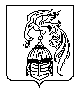 